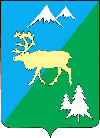 П О С Т А Н О В Л Е Н И ЕАДМИНИСТРАЦИИ БЫСТРИНСКОГО МУНИЦИПАЛЬНОГО РАЙОНА684350, Камчатский край, Быстринскийрайон, с. Эссо, ул. Терешковой, 1, тел/факс 21-330http://essobmr.ru admesso@yandex.ruот 26 января 2022 года № 20Руководствуясь статьями 34, 36.4 Устава Быстринского муниципального района, статьей 36 Устава Эссовского сельского поселения, ПОСТАНОВЛЯЮ:1. Утвердить муниципальную программу Эссовского сельского поселения «Паспортизация автомобильных дорог общего пользования местного значения Эссовского сельского поселения» согласно приложению к настоящему постановлению.2. Настоящее постановление вступает в силу после его официального обнародования и распространяется на правоотношения с 1 января 2022 г.Глава Быстринского муниципального района 					А.В. ВьюновРазослано: дело, прокуратура, КУМИ, Финансовый отдел, МЦБ при АБМР, библиотека с .Эссо, библиотека с. Анавгай, официальный сайт ОМСУ БМРЛицо, курирующее данное направление служебной деятельности                                           Банаканова Л.М. 26.01.2022 г.		                              (подпись, Фамилия, инициалы, дата)Юридический отдел                                                    ______________________						(подпись, Фамилия, инициалы, дата)Исполнитель документа                                            Банаканова Л.М. 26.01.2022 г.Приложение		к постановлению администрацииБыстринского муниципального районаот 26.01.2022 года № 20«Об утверждении муниципальной программы Эссовского сельского поселения «Паспортизация автомобильных дорог общего пользования местного значения Эссовского сельского поселения»МУНИЦИПАЛЬНАЯ ПРОГРАММАЭССОВСКОГО СЕЛЬСКОГО ПОСЕЛЕНИЯПаспортизация автомобильных дорогобщего пользования местного значения Эссовского сельского поселения (наименование программы)с. Эссо, Камчатский край2022РАЗДЕЛ 1. ПАСПОРТ МУНИЦИПАЛЬНОЙ ПРОГРАММЫПАСПОРТИЗАЦИЯ АВТОМОБИЛЬНЫХ ДОРОГ ОБЩЕГО ПОЛЬЗОВАНИЯ МЕСТНОГО ЗНАЧЕНИЯ ЭССОВСКОГО СЕЛЬСКОГО ПОСЕЛЕНИЯ (далее – Программа)(наименование муниципальной программы)РАЗДЕЛ 2. ОБЩИЕ ПОЛОЖЕНИЯ И ТЕХНИКО-ЭКОНОМИЧЕСКОЕ ОБОСНОВАНИЕ МУНИЦИПАЛЬНОЙ ПРОГРАММЫ1. Характеристика проблемы и обоснование необходимости ее решения программными методами.Дорожное хозяйство является одним из элементов транспортной инфраструктуры, который обеспечивает свободу передвижения граждан и делает возможным свободное перемещение товаров и услуг. Наличием и состоянием сети автомобильных дорог общего пользования определяется территориальная целостность и единство экономического пространства.Сеть муниципальных автомобильных дорог общего пользования местного значения Эссовского сельского поселения Быстринского муниципального района Камчатского края на 01.01.2022 составляет 24,5 км (уточнить при выполнении работ по паспортизации), 18,2 км имеют щебеночно-грунтовое покрытие, 6,3 км - асфальтовое покрытие. Недооценка роли автомобильных дорог местного значения общего пользования и отставание в развитии дорожной сети являются одной из причин экономических трудностей, слабого развития социальной инфраструктуры. Неудовлетворенность населения в низком качестве автодорог является причиной целого ряда негативных социальных последствий.2. Обоснование необходимости достижения целей и задач программными методамиНеобходимость разработки муниципальной программы, направленной на решение задач по паспортизации дорог обусловлена необходимостью внедрения программно-целевых методов бюджетного планирования. Реализация муниципальной целевой Программы позволит:-определить обязательства по уровню содержания автомобильных дорог местного значения общего пользования и перспективам их развития; -установить необходимые виды и объемы дорожных работ, источники и размеры их финансирования для выполнения взятых обязательств;-сформировать расходные обязательства по программным задачам, сконцентрировав финансовые ресурсы на реализации приоритетных направлений развития дорожного хозяйства;3. Цели и задачи ПрограммыЦелью Программы является паспортизация муниципальных автомобильных дорог местного значения общего пользования Эссовского сельского поселения Быстринского муниципального района Камчатского края.Достижение цели Программы будет осуществляться путем выполнения следующих задач; - паспортизация дорог;-постановка на учет автомобильных дорог общего пользования местного значения;-установление необходимых видов и объемов дорожных работ, источников и размеров их финансирования 4. Основные направления реализации Программы4.1.  Паспортизация дорог.Паспортизация автодорог необходима для приведения технической документации в соответствии с действующими нормами и правилами по ее ведению. Осуществление работ по диагностике автомобильных дорог производится в соответствии с Приказом Министерства транспорта РФ от 7 августа 2020 г. N 288 "О порядке проведения оценки технического состояния автомобильных дорог", "Рекомендациями по диагностике и оценке технического состояния автомобильных дорог" (рекомендован распоряжением Федерального дорожного агентства от 4 июля 2018 г. N 2481-р) ОДМ 218.4.039-2018. Данная работа необходима для обследования, сбора и анализа информации о параметрах, характеристиках и условиях функционирования дорог и дорожных сооружений, наличия дефектов и причин их появления, характеристиках транспортных потоков и другой необходимой информации для оценки и прогноза состояния дорог и дорожных сооружений в процессе дальнейшей эксплуатации.Цель данной работы состоит в оценке состояния автомобильных дорог. График паспортизации, а также планируемые средства на выполнение работ по паспортизации автомобильных дорог приведены в Разделе 3, 4.Техническая категория улиц – в соответствии с СП 42.13330.2011.Протяженность асфальтированных участков улично-дорожной сети согласно Ведомости объемов работ по устройству асфальтобетонного покрытия в с. Эссо проектной документации «Корректировка инженерного проекта «Модернизация (капитальный ремонт) улично-дорожной сети Эссовского сельского поселения»»РАЗДЕЛ 5. ПОКАЗАТЕЛИ (КРИТЕРИИ) ОЦЕНКИ ЭФФЕКТИВНОСТИ РЕАЛИЗАЦИИ МПОб утверждении муниципальной программы Эссовского сельского поселения «Паспортизация автомобильных дорог общего пользования местного значения Эссовского сельского поселения»Основание для разработки МППостановление администрации Быстринского муниципального района от 11.11.2016 №417Разработчик МП: Администрация Быстринского муниципального районаИсполнители МПКомитет по управлению муниципальным имуществом Быстринского районаЦель МПЦелью Программы является паспортизация автомобильных дорог общего пользования местного значения Эссовского сельского поселенияЗадачи МП1.Паспортизация автомобильных дорог общего пользования местного значения Эссовского сельского поселения 2. Ведение реестра дорог местного значения общего пользования3. Повышение уровня содержания и ремонта сети автомобильных дорог общего пользования для осуществления круглогодичного, бесперебойного и безопасного движения автомобильного транспорта.Сроки и этапы реализации МП2022 гг.Перечень основных мероприятий МППроведение кадастровых работ.Приобретение имущества в муниципальную собственность и его эксплуатационное обслуживание.Проведение оценки рыночной стоимости муниципального имуществаОбъем и источники финансирования МП с разбивкой по годам, руб.бюджет Эссовского сельского поселенияПрогноз ожидаемых социально экономических (экологических) результатов реализации МП- паспортизация дорог;- постановка на учет автомобильных дорог общего пользования местного значения - установление необходимых видов и объемов дорожных работ, источников и размеров их финансированияКонтроль за выполнением МПКомитет по управлению муниципальным имуществом Быстринского района№ п/пНаименование дороги местного значенияПротяженность, кмИдентификационныйномерУчетный номерПримечание1ул. 40 лет Победы0,4230-204-001 ОП МП -0190192ул. 50 лет Октября0,9830-204-001 ОП МП -004004в т.ч. тротуар – 0,98 км3ул. 60 лет СССР0,630-204-001 ОП МП -0200204ул. Березовая1,3330-204-001 ОП МП -0230235ул. Водозабор1,330-204-001 ОП МП -0010016ул. Дыгдычева0,730-204-001 ОП МП -0160167ул. Зеленая0,930-204-001 ОП МП -0220228ул. им. Девяткина1,630-204-001 ОП МП -0280289ул. Кедровая 1,030-204-001 ОП МП -02402410ул. Комсомольская0,9730-204-001 ОП МП -012012в т.ч. тротуар – 0,04 км11ул. Ленина0,3530-204-001 ОП МП -002002в т.ч. пешеходная дорожка12ул. Лесная 0,4630-204-001 ОП МП -00700713ул. Линейная 0,630-204-001 ОП МП -02702714Мкр. Солнечный1,630-204-001 ОП МП -01101115ул. Мостовая0,8630-204-001 ОП МП -003003в т.ч. тротуар – 1,52 км16ул. Набережная0,6330-204-001 ОП МП -01001017ул. Нагорная2,130-204-001 ОП МП -00500518ул. Пионерская0,2830-204-001 ОП МП -008008в т.ч. тротуар – 0,05 км19ул. Речная0,230-204-001 ОП МП -01801820ул. Советская0,5530-204-001 ОП МП -006006в т.ч. тротуар – 0,55 км21ул. Совхозная0,2830-204-001 ОП МП -01301322ул. Таежная0,4330-204-001 ОП МП -01401423ул. Терешковой0,5830-204-001 ОП МП -009009в т.ч. тротуар – 0,58 км24ул. Тундровая1,230-204-001 ОП МП -01501525ул. Южная1,5930-204-001 ОП МП -021021в т.ч. тротуар –0,235 км26ул. Ягодная1,230-204-001 ОП МП -01701727пер. Кооператоров0,5630-204-001 ОП МП -02502528пер. Медвежий угол0,2230-204-001 ОП МП -02902929пер. Школьный0,1730-204-001 ОП МП -02602630ул. Заречная0,8330-204-001 ОП МП -030030Наименование участковдлинаширина1м-р Солнечный до ул. 50 лет Октября (L- 476 м, ширина 6,0 м)4766участок от р.Уксичан до поворота у дома № 14 (L-125м, шириной 6,0м)1256участок от поворота у дома № 14 до ул.50 лет Октября (L-351м, шириной 6,0м)3516250 лет Октября до моста (длина 770 м. ширина 7м)77073От моста по ул.Мостовая до ул.Нагорная район АЗС (длина 665 м, ширина 7м)6657основная дорога (665 м)665тротуар по ул.Мостовая (14 участков общей длиной 1174 м, ширина 1,20 м)11741,2Площадка для разворота автобуса по ул.Мостовая4ул.Нагорная от ЦРБ до пересечения с ул.Терешковой (L-175M, ширина 6м)17565ул.Нагорная от д.6 - д.25 - до ул.Мостовая (длина 870 м)870участок от ул.Нагорная д.6 до дома № 25 (L-525M, шириной 6,0м)5256участок от ул.Нагорная д. № 25 до ул.Мостовая (L-345м, шириной 7,0м)34576ул.Нагорная от д.50 до пересечения с ул.Терешковой (длина 400м, ширина 7 м)4007тротуар по ул.Нагорная (4 участка общей длиной 405 м, ширина 1,20 м)4051,27ул.Терешковой до пересечения с ул.Нагорная (длина 375 м, ширина 6 м)3756тротуар по ул.Терешковой (2 участка общей длиной 345 м, ширина 1,20 м)3451,28ул.Советская до ул.Терешковой (длина 220 м- гравийное, 190 м - ц.б., ширина 7 м)1907тротуар по ул.Советская (2 участка общей длиной 350 м, ширина 1,20 м)3501,29Администрация - ул.Советская д.2 - ул.Мостовая (длина 320 м , ширина 6 м)320610Площадка у здания Администрации (1160 м2)ВСЕГО протяженность дорог6252ВСЕГО протяженность тротуаров2274РАЗДЕЛ 3. ПЕРЕЧЕНЬ ОСНОВНЫХ МЕРОПРИЯТИЙ ПО РЕАЛИЗАЦИИ МПРАЗДЕЛ 3. ПЕРЕЧЕНЬ ОСНОВНЫХ МЕРОПРИЯТИЙ ПО РЕАЛИЗАЦИИ МПРАЗДЕЛ 3. ПЕРЕЧЕНЬ ОСНОВНЫХ МЕРОПРИЯТИЙ ПО РЕАЛИЗАЦИИ МПРАЗДЕЛ 3. ПЕРЕЧЕНЬ ОСНОВНЫХ МЕРОПРИЯТИЙ ПО РЕАЛИЗАЦИИ МПРАЗДЕЛ 3. ПЕРЕЧЕНЬ ОСНОВНЫХ МЕРОПРИЯТИЙ ПО РЕАЛИЗАЦИИ МПРАЗДЕЛ 3. ПЕРЕЧЕНЬ ОСНОВНЫХ МЕРОПРИЯТИЙ ПО РЕАЛИЗАЦИИ МПРАЗДЕЛ 3. ПЕРЕЧЕНЬ ОСНОВНЫХ МЕРОПРИЯТИЙ ПО РЕАЛИЗАЦИИ МПРАЗДЕЛ 3. ПЕРЕЧЕНЬ ОСНОВНЫХ МЕРОПРИЯТИЙ ПО РЕАЛИЗАЦИИ МПРАЗДЕЛ 3. ПЕРЕЧЕНЬ ОСНОВНЫХ МЕРОПРИЯТИЙ ПО РЕАЛИЗАЦИИ МПРАЗДЕЛ 3. ПЕРЕЧЕНЬ ОСНОВНЫХ МЕРОПРИЯТИЙ ПО РЕАЛИЗАЦИИ МПРАЗДЕЛ 3. ПЕРЕЧЕНЬ ОСНОВНЫХ МЕРОПРИЯТИЙ ПО РЕАЛИЗАЦИИ МПN  Наименование мероприятияСрок исполненияПредельные объемы финансирования (в ценах соответствующих лет, в руб.)Предельные объемы финансирования (в ценах соответствующих лет, в руб.)Предельные объемы финансирования (в ценах соответствующих лет, в руб.)Предельные объемы финансирования (в ценах соответствующих лет, в руб.)Предельные объемы финансирования (в ценах соответствующих лет, в руб.)Предельные объемы финансирования (в ценах соответствующих лет, в руб.)Предельные объемы финансирования (в ценах соответствующих лет, в руб.)Распорядитель средств МПN  Наименование мероприятияСрок исполненияВсегоВ том числе по источникам финансированияВ том числе по источникам финансированияВ том числе по источникам финансированияВ том числе по источникам финансированияВ том числе по источникам финансированияВ том числе по источникам финансированияРаспорядитель средств МПN  Наименование мероприятияСрок исполненияВсегофедеральный бюджеткраевой бюджетбюджет Быстринского муниципального районаБюджет ЭСПБюджет АСПВнебюджетныеРаспорядитель средств МП1234567891011Всего по МПвсего, в т.ч.2 000 000,000,000,000,002 000 000,000,000,00Всего по МП20222 000 000,000,000,000,002 000 000,000,000,00АБМРВсего по МП0,000,000,000,000,000,000,00АБМРВсего по МП0,000,000,000,000,000,000,00АБМР1.Паспортизация дорогвсего, в т.ч.2 000 000,000,000,000,002 000 000,000,000,001.Паспортизация дорог20222 000 000,000,000,000,002 000 000,000,000,00АБМР1.Паспортизация дорог20230,000,000,000,000,000,000,00АБМР1.Паспортизация дорог20240,000,000,000,000,000,000,00АБМРРАЗДЕЛ 4. ГРУППИРОВКА ОБЪЕМОВ ФИНАНСИРОВАНИЯ ПРОГРАММНЫХ МЕРОПРИЯТИЙ ПО ИСТОЧНИКАМ ФИНАНСИРОВАНИЯ РАСПОРЯДИТЕЛЯМИ СРЕДСТВ МПРАЗДЕЛ 4. ГРУППИРОВКА ОБЪЕМОВ ФИНАНСИРОВАНИЯ ПРОГРАММНЫХ МЕРОПРИЯТИЙ ПО ИСТОЧНИКАМ ФИНАНСИРОВАНИЯ РАСПОРЯДИТЕЛЯМИ СРЕДСТВ МПРАЗДЕЛ 4. ГРУППИРОВКА ОБЪЕМОВ ФИНАНСИРОВАНИЯ ПРОГРАММНЫХ МЕРОПРИЯТИЙ ПО ИСТОЧНИКАМ ФИНАНСИРОВАНИЯ РАСПОРЯДИТЕЛЯМИ СРЕДСТВ МПРАЗДЕЛ 4. ГРУППИРОВКА ОБЪЕМОВ ФИНАНСИРОВАНИЯ ПРОГРАММНЫХ МЕРОПРИЯТИЙ ПО ИСТОЧНИКАМ ФИНАНСИРОВАНИЯ РАСПОРЯДИТЕЛЯМИ СРЕДСТВ МПРАЗДЕЛ 4. ГРУППИРОВКА ОБЪЕМОВ ФИНАНСИРОВАНИЯ ПРОГРАММНЫХ МЕРОПРИЯТИЙ ПО ИСТОЧНИКАМ ФИНАНСИРОВАНИЯ РАСПОРЯДИТЕЛЯМИ СРЕДСТВ МПРАЗДЕЛ 4. ГРУППИРОВКА ОБЪЕМОВ ФИНАНСИРОВАНИЯ ПРОГРАММНЫХ МЕРОПРИЯТИЙ ПО ИСТОЧНИКАМ ФИНАНСИРОВАНИЯ РАСПОРЯДИТЕЛЯМИ СРЕДСТВ МПРАЗДЕЛ 4. ГРУППИРОВКА ОБЪЕМОВ ФИНАНСИРОВАНИЯ ПРОГРАММНЫХ МЕРОПРИЯТИЙ ПО ИСТОЧНИКАМ ФИНАНСИРОВАНИЯ РАСПОРЯДИТЕЛЯМИ СРЕДСТВ МПРАЗДЕЛ 4. ГРУППИРОВКА ОБЪЕМОВ ФИНАНСИРОВАНИЯ ПРОГРАММНЫХ МЕРОПРИЯТИЙ ПО ИСТОЧНИКАМ ФИНАНСИРОВАНИЯ РАСПОРЯДИТЕЛЯМИ СРЕДСТВ МПРАЗДЕЛ 4. ГРУППИРОВКА ОБЪЕМОВ ФИНАНСИРОВАНИЯ ПРОГРАММНЫХ МЕРОПРИЯТИЙ ПО ИСТОЧНИКАМ ФИНАНСИРОВАНИЯ РАСПОРЯДИТЕЛЯМИ СРЕДСТВ МПРАЗДЕЛ 4. ГРУППИРОВКА ОБЪЕМОВ ФИНАНСИРОВАНИЯ ПРОГРАММНЫХ МЕРОПРИЯТИЙ ПО ИСТОЧНИКАМ ФИНАНСИРОВАНИЯ РАСПОРЯДИТЕЛЯМИ СРЕДСТВ МПN Распорядитель средств МПСрок исполнения Предельные объемы финансирования (в ценах соответствующих лет, в руб.)Предельные объемы финансирования (в ценах соответствующих лет, в руб.)Предельные объемы финансирования (в ценах соответствующих лет, в руб.)Предельные объемы финансирования (в ценах соответствующих лет, в руб.)Предельные объемы финансирования (в ценах соответствующих лет, в руб.)Предельные объемы финансирования (в ценах соответствующих лет, в руб.)Предельные объемы финансирования (в ценах соответствующих лет, в руб.)N Распорядитель средств МПСрок исполнения всего в том числе по источникам финансирования в том числе по источникам финансирования в том числе по источникам финансирования в том числе по источникам финансирования в том числе по источникам финансирования в том числе по источникам финансированияN Распорядитель средств МПСрок исполнения всегоФедеральный бюджетКраевой бюджетБюджет Быстринского муниципального районаБюджет ЭСПБюджет АСПВнебюджетные источники123456789101.Паспортизация дорогI полугодие 20222 000 000,000002 000 000,00001.Паспортизация дорогII полугодие 20220000000N п.п.Наименование показателяЕд. изм.Базовое значение, 2021 годПланируемое значениеN п.п.Наименование показателяЕд. изм.Базовое значение, 2021 год2022 год123451Паспортизация дорогкм.0,024,5